TITLEAuthorSecondName А.А.1, AuthorSecondName B.B.2contacts@mail.ru1Organization, city, country2Organization, city, countryText of abstract. Text of abstract. Text of abstract. Text of abstract. Text of abstract. Text of abstract. Text of abstract. Text of abstract. Text of abstract. Text of abstract. Text of abstract. Text of abstract. Text of abstract. Text of abstract. Text of abstract. Text of abstract. Text of abstract. Text of abstract. Text of abstract. Text of abstract. Text of abstract. Text of abstract [1]. Text of abstract. Text of abstract. Text of abstract. Text of abstract. Text of abstract. Text of abstract. Text of abstract. Text of abstract. Text of abstract. Text of abstract. Text of abstract. Text of abstract. Text of abstract. Text of abstract. Text of abstract. Text of abstract. Text of abstract. Text of abstract. Text of abstract. Text of abstract [2].Text of abstract. Text of abstract. Text of abstract. Text of abstract. Text of abstract. Text of abstract. Text of abstract. Text of abstract. Text of abstract. Text of abstract. Text of abstract. Text of abstract. Text of abstract (fig. 1). 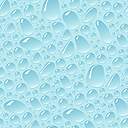 Figure 1 – Figure captionText of abstract. Text of abstract. Text of abstract. Text of abstract. Text of abstract. Text of abstract. Text of abstract. Text of abstract. Text of abstract. Text of abstract. Text of abstract. Text of abstract. Text of abstract. Text of abstract. Text of abstract. Text of abstract. Text of abstract. Text of abstract. Text of abstract. Text of abstract. Text of abstract. Text of abstract:  					           (1)Text of abstract. Text of abstract. Text of abstract. Text of abstract. Text of abstract. Text of abstract. Text of abstract. Text of abstract. Text of abstract. Text of abstract. Text of abstract. Text of abstract. Text of abstract. Text of abstract. Text of abstract. Text of abstract. Text of abstract. Text of abstract. Text of abstract. Text of abstract. Text of abstract. Text of abstract [3]. Text of abstract. Text of abstract. Text of abstract. Text of abstract. Text of abstract. Text of abstract.References………